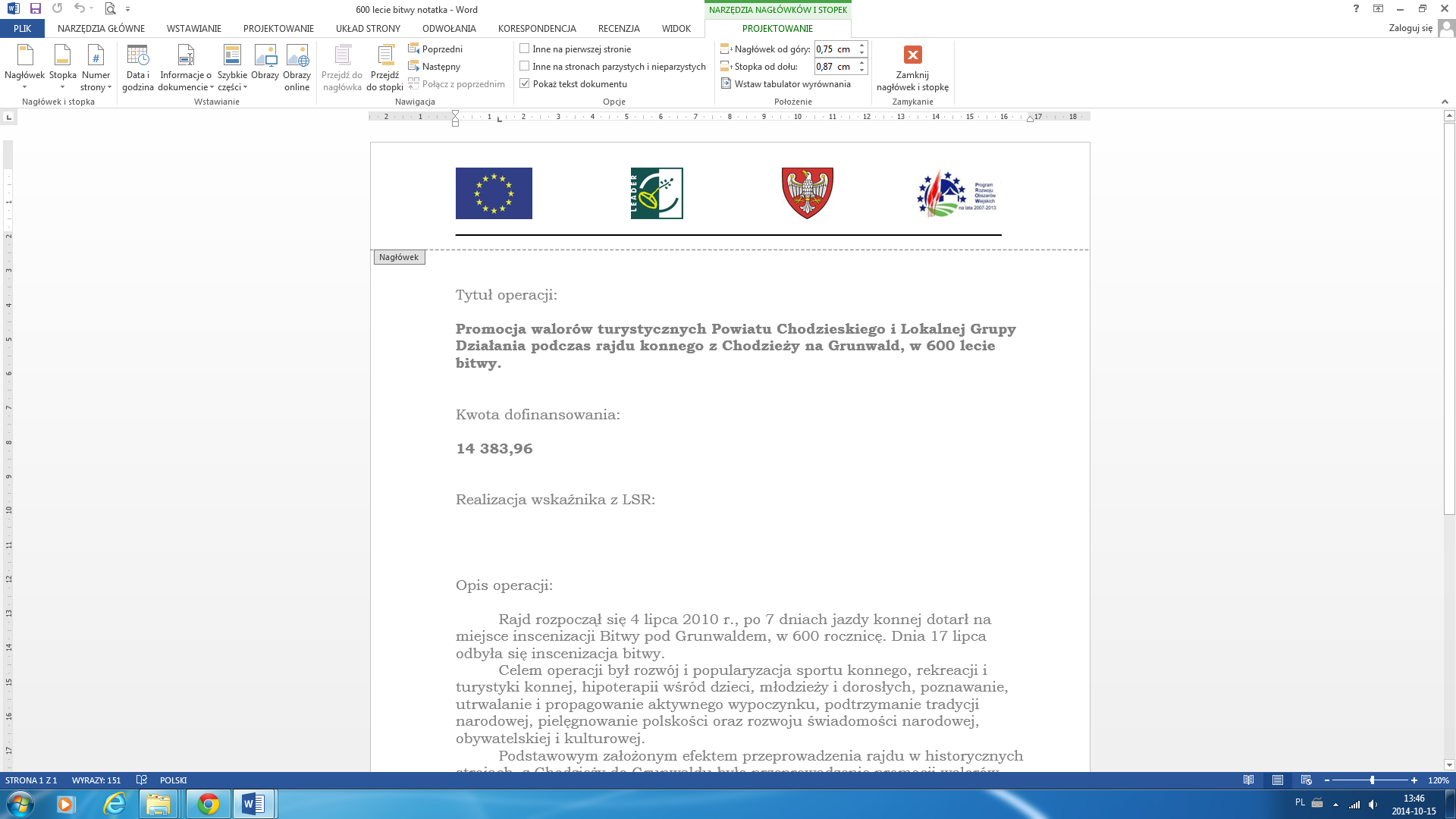 Tytuł operacji:Promocja walorów turystycznych Powiatu Chodzieskiego i Lokalnej Grupy Działania podczas rajdu konnego z Chodzieży na Grunwald, w 600 lecie bitwy.Numer wniosku:DN/MP/8/2010Kwota dofinansowania: 14 383,96Realizacja wskaźnika z LSR:Opis operacji:Rajd rozpoczął się 4 lipca 2010 r., po 7 dniach jazdy konnej dotarł na miejsce inscenizacji Bitwy pod Grunwaldem, w 600 rocznicę. Dnia 17 lipca odbyła się inscenizacja bitwy.Celem operacji był rozwój i popularyzacja sportu konnego, rekreacji i turystyki konnej, hipoterapii wśród dzieci, młodzieży i dorosłych, poznawanie, utrwalanie i propagowanie aktywnego wypoczynku, podtrzymanie tradycji narodowej, pielęgnowanie polskości oraz rozwoju świadomości narodowej, obywatelskiej i kulturowej.Podstawowym założonym efektem przeprowadzenia rajdu w historycznych strojach, z Chodzieży do Grunwaldu było przeprowadzenie promocji walorów turystycznych obszaru Lokalnej Grupy Działania Powiatu Chodzieskiego, przez kolportaż ulotek na trasie rajdu a także popularyzacja jeździectwa i poznawania historii regionu, kraju oraz tradycji jeździeckich . Istotnym efektem było wychowanie w duchu poszanowania przyrody oraz upowszechnienie aktywnego wypoczynku.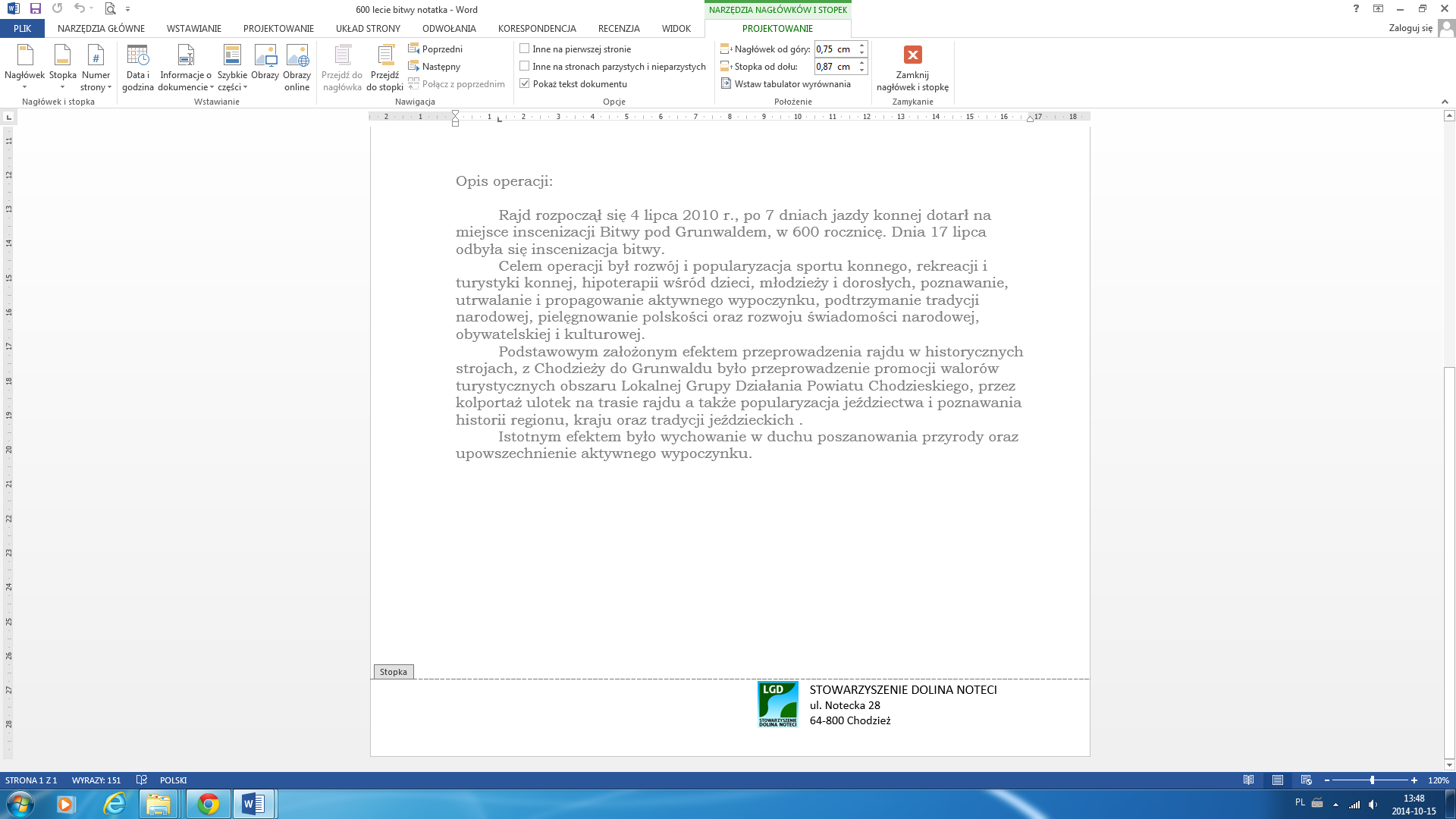 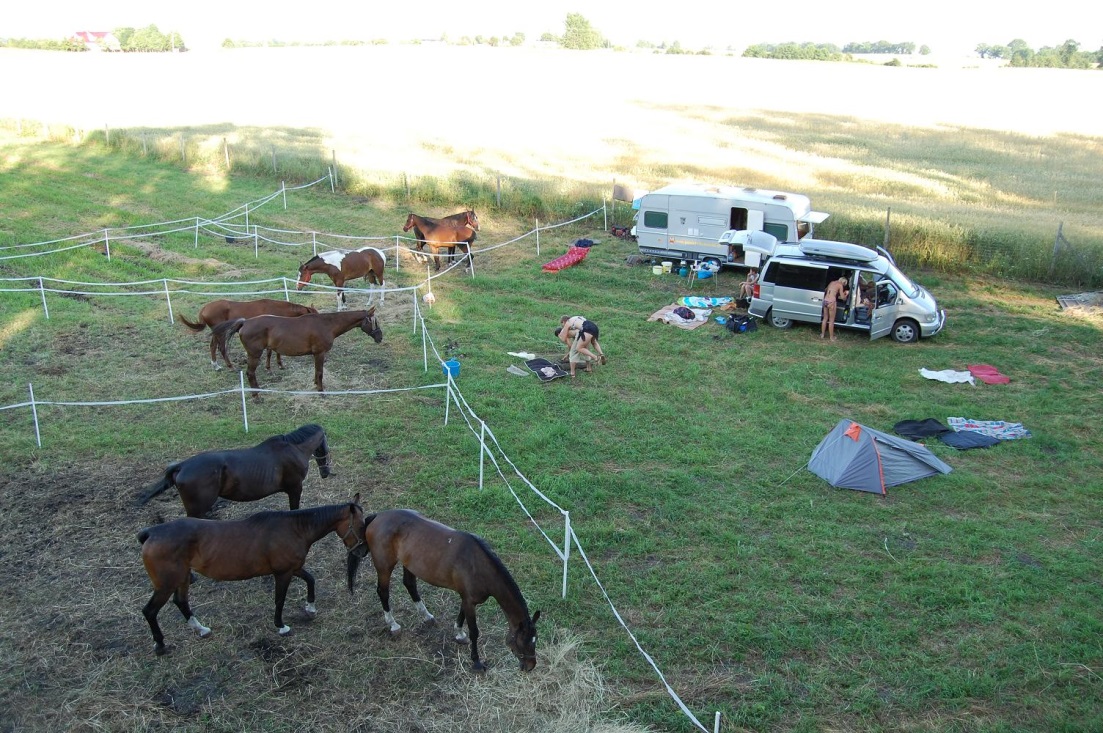 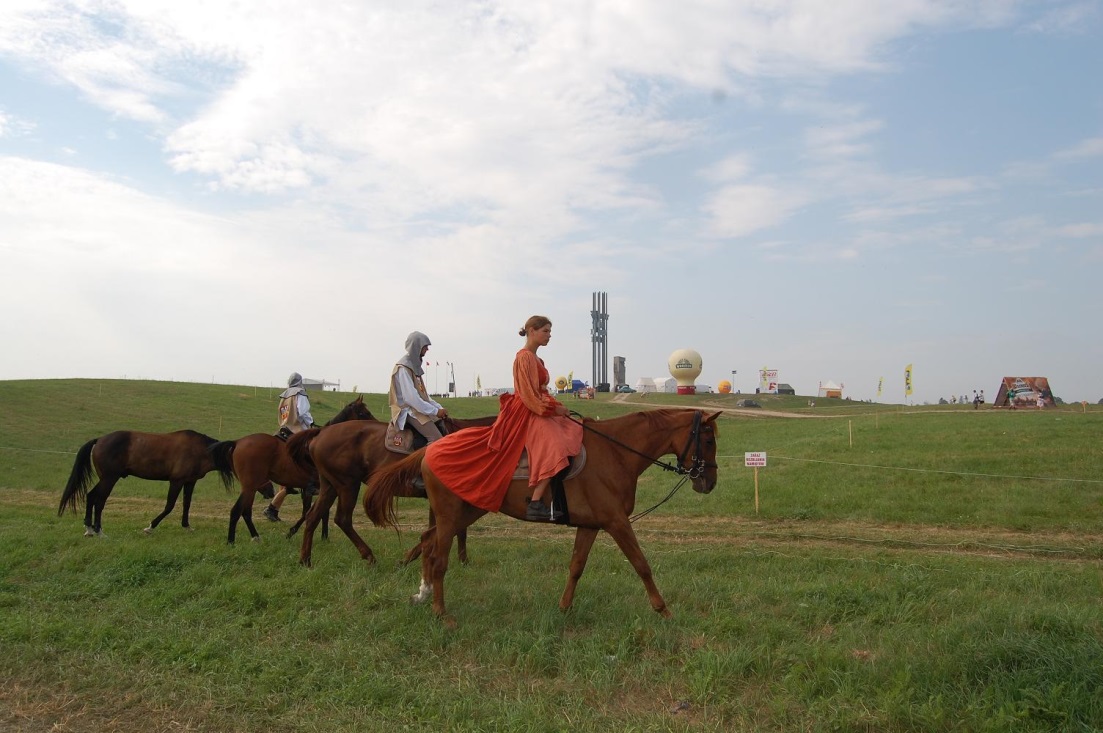 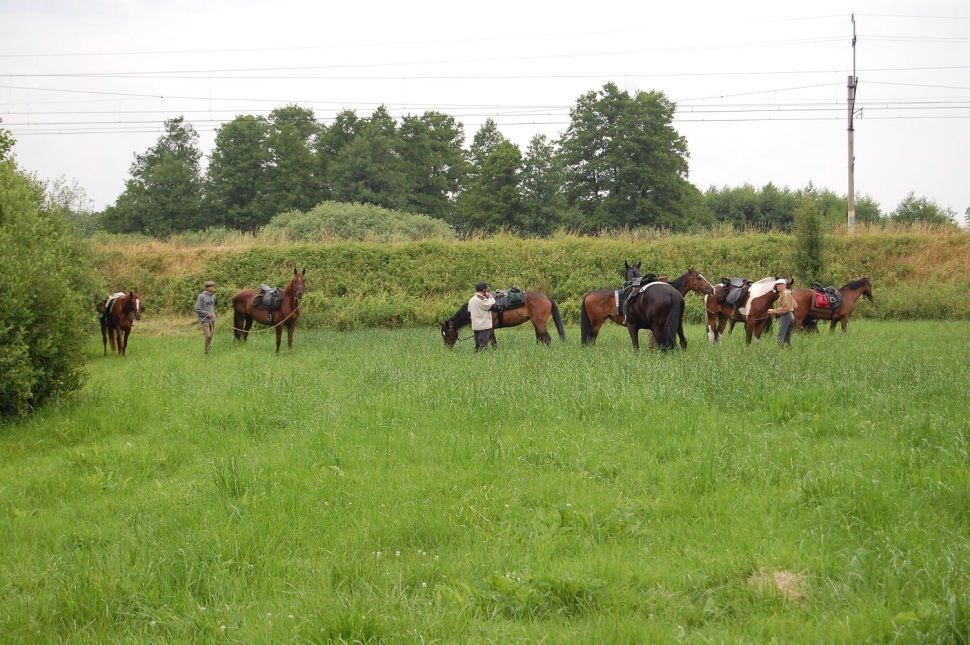 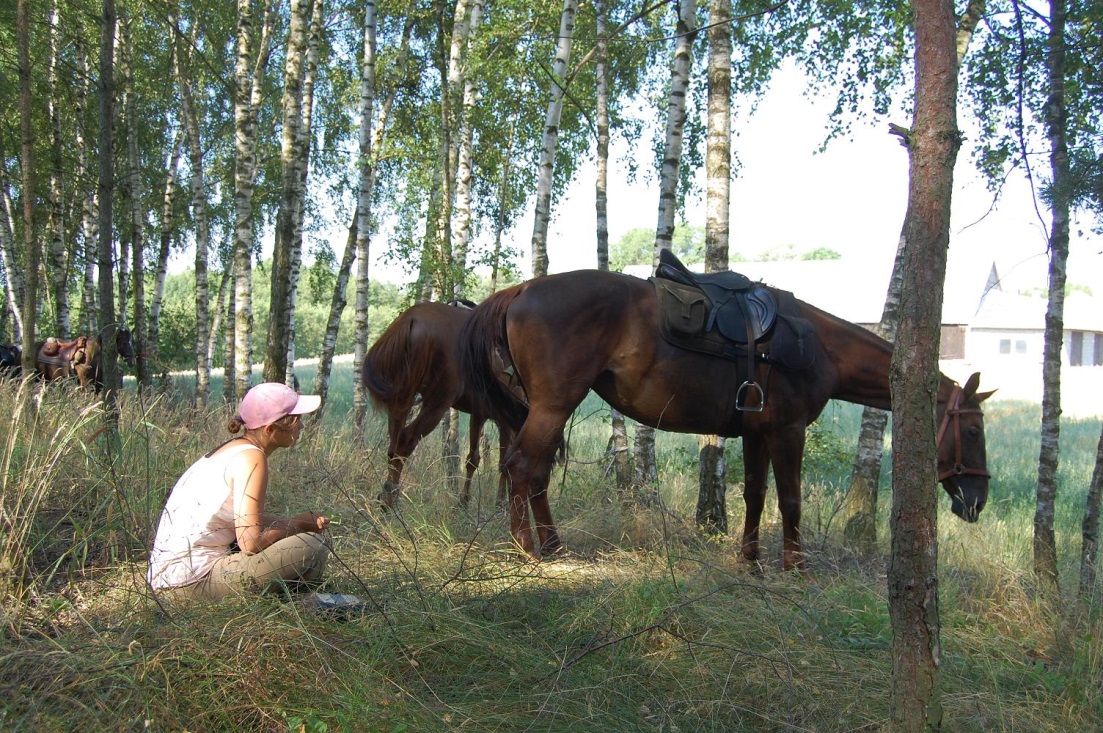 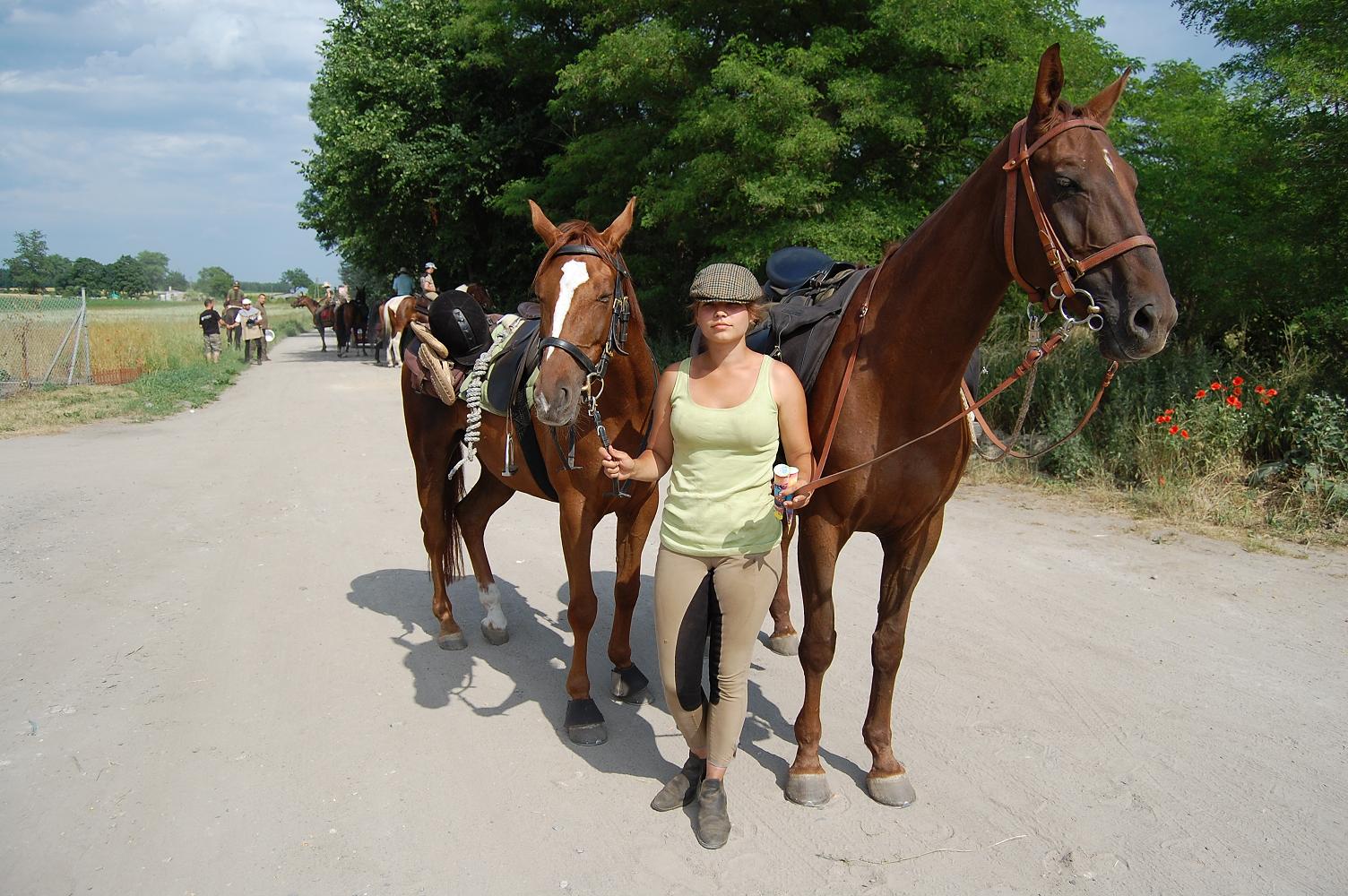 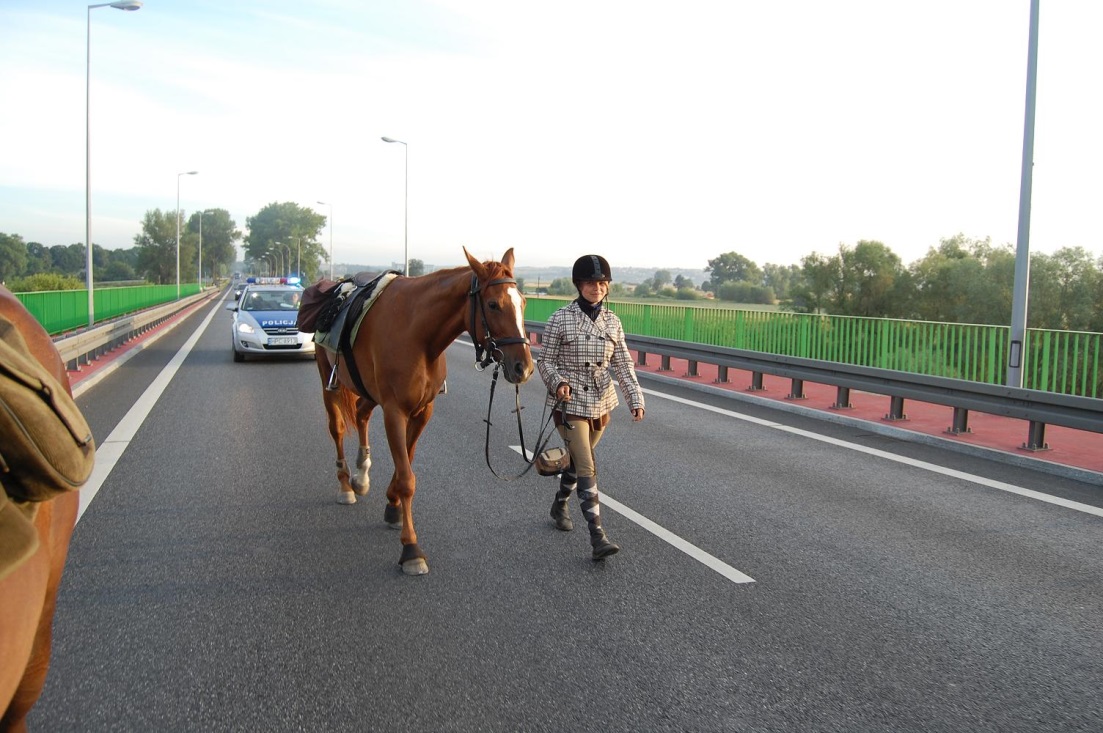 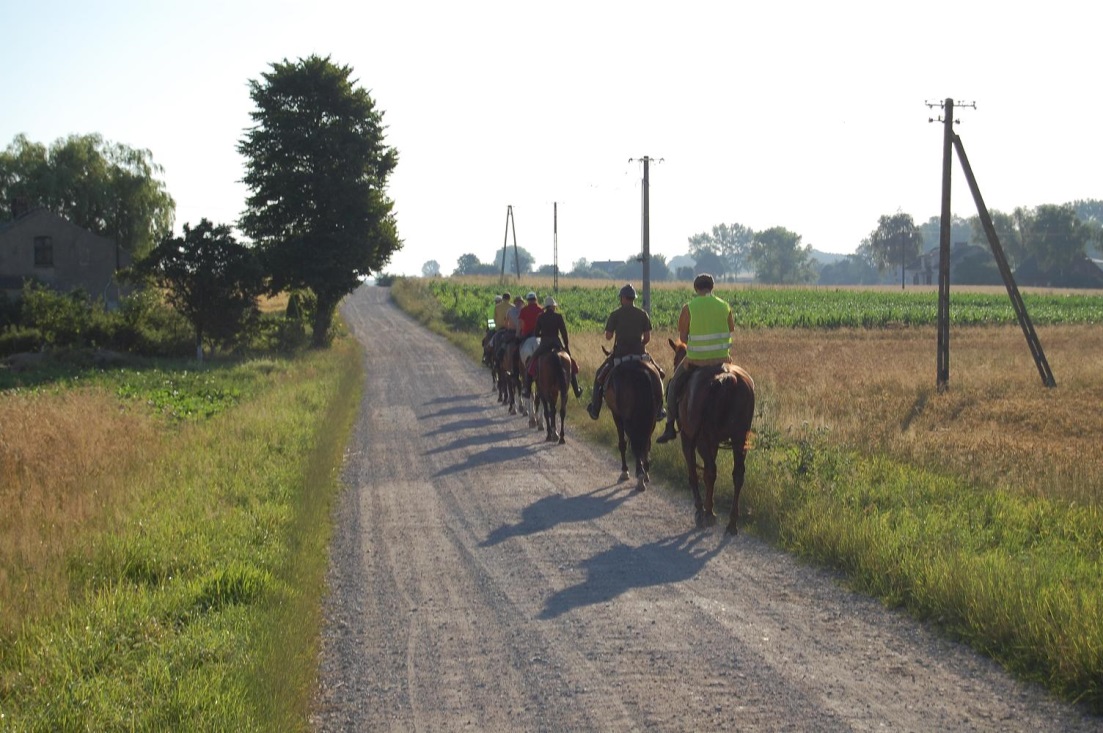 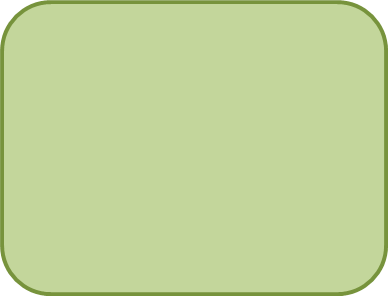 